.HEEL BALL CROSS RIGHT TWICE, RIGHT ROCK, CROSS SHUFFLELEFT ROCK, BEHIND ¼ TURN STEP, RIGHT FORWARD ROCK, RIGHT COASTER STEPHEEL BALL CROSS LEFT TWICE, LEFT ROCK, CROSS SHUFFLERIGHT ROCK, BEHIND ¼ TURN STEP, LEFT FORWARD ROCK, LEFT COASTER STEPRIGHT HEEL & TOE ¼ TURN LEFT, LEFT HEEL & TOE ¼ TURN LEFT, RIGHT FORWARD ROCK, RIGHT COASTER STEPLEFT HEEL & TOE ¼ TURN LEFT, RIGHT HEEL & TOE ¼ TURN LEFT, LEFT FORWARD ROCK, LEFT COASTER STEPREPEATBang A Gong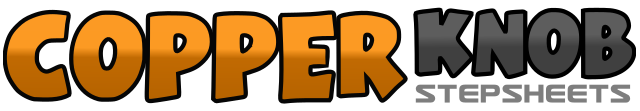 .......Count:48Wall:2Level:Improver.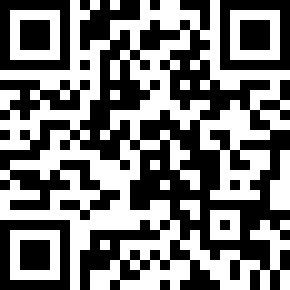 Choreographer:Linda Moore (UK)Linda Moore (UK)Linda Moore (UK)Linda Moore (UK)Linda Moore (UK).Music:Get It On (Bang A Gong) - Marc Bolan & T. RexGet It On (Bang A Gong) - Marc Bolan & T. RexGet It On (Bang A Gong) - Marc Bolan & T. RexGet It On (Bang A Gong) - Marc Bolan & T. RexGet It On (Bang A Gong) - Marc Bolan & T. Rex........1&2Touch right heel forward, step right slightly back, cross left over right3&4Touch right heel forward, step right slightly back, cross left over right5-6Rock to right side on right, rock onto left in place7&8Cross right over left, step left to left side, cross right over left1-2Rock to left side on left, rock onto right in place3&4Step left behind right, ¼ turn right stepping right, step left5-6Rock forward on right, rock back onto left7&8Step back right, step left beside right, step forward right1&2Touch left heel forward, step left slightly back, cross right over left3&4Touch left heel forward, step left slightly back, cross right over left5-6Rock to left side on right, rock onto right in place7&8Cross left over right, step right to right side, cross left over right1-2Rock to right side on right, rock onto left in place3&4Step right behind left, ¼ turn left stepping left, step right5-6Rock forward on left, rock back onto right7&8Step back left, step right beside left, step forward left1&2Touch right heel forward, step right beside left making ¼ turn left, touch left toe forward3&4Touch left heel forward, step left beside right making ¼ turn left, touch right toe forward5-6Rock forward on right, rock back onto left7&8Step back right, step left beside right, step forward right1&2Touch left heel forward, step left beside right making ¼ turn left, touch right toe forward3&4Touch right heel forward, step right beside left making ¼ turn left, touch left toe forward5-6Rock forward on left rock back onto right7&8Step back left, step left beside right, step forward left